от 04.12.2019  № 1392О внесении изменений в постановление администрации Волгограда от 09 июня . № 811 «О межведомственной рабочей группе по построению (развитию), внедрению и эксплуатации аппаратно-программного комплекса «Безопасный город» на территории Волгограда»Руководствуясь статьями 7, 39 Устава города-героя Волгограда, администрация Волгограда ПОСТАНОВЛЯЕТ: 1. Внести в состав межведомственной рабочей группы по построению (развитию), внедрению и эксплуатации аппаратно-программного комплекса «Безопасный город» на территории Волгограда (далее – межведомственная рабочая группа), утвержденный постановлением администрации Волгограда от 09 июня . № 811 «О межведомственной рабочей группе по построению (развитию), внедрению и эксплуатации аппаратно-программного комплекса «Безопасный город» на территории Волгограда», следующие изменения:1.1. Вывести из состава межведомственной рабочей группы Разумного С.А., Маврина В.П., Букина В.Г., Колбеева А.Н., Рябчука О.С.1.2. Ввести в состав межведомственной рабочей группы:Сидоренко Владимира Петровича – заместителя главы Волгограда председателем межведомственной рабочей группы,Козлова Андрея Борисовича – первого заместителя главы администрации Ворошиловского района Волгограда членом межведомственной рабочей группы,Терзиева Вячеслава Игоревича – заместителя главы администрации Красноармейского района Волгограда членом межведомственной рабочей группы,Пенькова Юрия Николаевича – заместителя главы администрации Центрального района Волгограда членом межведомственной рабочей группы.2. Настоящее постановление вступает в силу со дня его официального опубликования.Глава Волгограда									В.В.Лихачев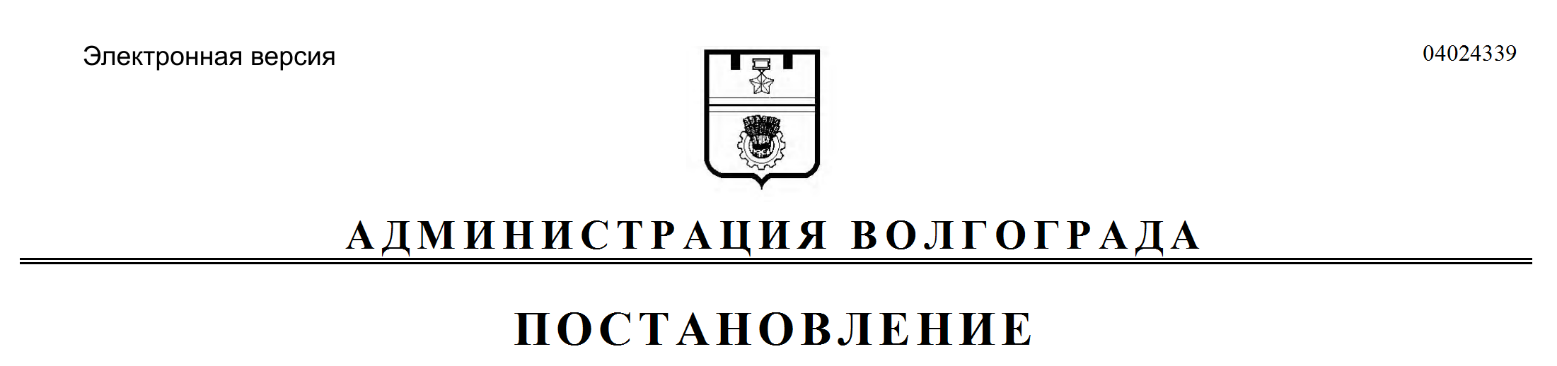 